На № 17-Исх-1449 от 12.03.2019Заключение об оценке регулирующего воздействия проекта постановления Правительства Ханты-Мансийского автономного округа – Югры «О внесении изменений в приложение к постановлению Правительства Ханты-Мансийского автономного округа – Югры от 5 октября 2018 года 
№ 343-п «О государственной программе Ханты-Мансийского автономного округа – Югры «Поддержка занятости населения» (далее – проект)Департамент экономического развития Ханты-Мансийского автономного округа – Югры (далее – уполномоченный орган, автономный округ) в соответствии с пунктом 2.2 Порядка проведения оценки регулирующего воздействия (далее – ОРВ) проектов нормативных правовых актов, подготовленных исполнительными органами государственной власти автономного округа, экспертизы и оценки фактического воздействия нормативных правовых актов автономного округа, затрагивающих вопросы осуществления предпринимательской 
и инвестиционной деятельности, утвержденного постановлением Правительства автономного округа от 30 августа 2013 года № 328-п 
(далее – Порядок), рассмотрев проект, пояснительную записку, свод предложений по результатам проведения публичных консультаций, сводный отчет об ОРВ проекта (далее – свод предложений, сводный отчет), подготовленные Департаментом труда и занятости населения автономного округа (далее – Дептруда и занятости Югры, регулирующий орган), сообщает следующее.Проект направлен регулирующим органом для подготовки настоящего заключения впервые.Проект отнесен к высокой степени регулирующего воздействия, поскольку в нем содержатся положения, устанавливающие новые обязанности для субъектов предпринимательской и инвестиционной деятельности.Информация об ОРВ проекта размещена на портале проектов нормативных правовых актов 1 февраля 2019 года.Дептруда и занятости Югры проведены публичные консультации 
по проекту в период с 1 по 28 февраля 2019 года.По результатам проведенных публичных консультаций поступили отзывы об отсутствии предложений и замечаний к проекту 
от администраций городов Лангепаса, Пыть-Яха, Ханты-Мансийска, Нефтеюганского и Октябрьского районов, от муниципального казенного учреждения «Локосовский СОК «Старт», обществ с ограниченной ответственность «САГАС» и «Автотранссервис», муниципального бюджетного дошкольного образовательного учреждения «Детский сад «Белоснежка», муниципального бюджетного учреждения «Белоярский спортивный комплекс», муниципального бюджетного образовательного учреждения «Средняя общеобразовательная школа № 22 имени Пономарева», бюджетного учреждения «Геронтологический центр», акционерного общества «Юреск».От Уполномоченного по защите прав предпринимателей 
в автономном округе получено замечание о допущенной технической ошибке в пункте 4.9 проекта. Указанное замечание Дептруда и занятости Югры устранено.От общества с ограниченной ответственностью  «Автотранссервис» получено предложение об увеличении предельного размера стоимости обучения и проживания.По результатам рассмотрения поступившего предложения Дептруда и занятости Югры направлен мотивированный ответ об его отклонении 
по причине противоречия федеральному законодательству. Разногласия 
с обществом с ограниченной ответственностью  «Автотранссервис» урегулированы (письмо от 6 марта 2019 года № 103).В соответствии с подпунктом 3.1 пункта 3 протокола заседания Совета при Правительстве автономного округа по вопросам развития инвестиционной деятельности в автономном округе от 6 ноября 2014 года № 17 проект обсужден 6 марта 2019 года на заседании Общественного совета при Дептруда и занятости Югры.Проект разработан в соответствии с:распоряжением Правительства Российской Федерации от 30 декабря 2018 года № 3025-р «Об утверждении специальной программы профессионального обучения и дополнительного профессионального образования граждан предпенсионного возраста на период до 2024 года;Правилами предоставления и распределения иных межбюджетных трансфертов из федерального бюджета бюджетам субъектов Российской Федерации на реализацию мероприятий по организации профессионального обучения и дополнительного профессионального образования лиц предпенсионного возраста в рамках федерального проекта «Старшее поколение» национального проекта «Демография», утвержденными  постановлением Правительства Российской Федерации 
от  30 декабря 2018 года № 1759.Проект разработан в целях реализации  мероприятия 1.6  «Организация мероприятий по профессиональному обучению и дополнительному профессиональному образованию лиц предпенсионного возраста» государственной программы автономного округа «Поддержка занятости населения», утвержденной постановлением Правительства автономного округа от 5 октября 2018 года № 343-п.Проектом предлагается утвердить Порядок организации профессионального обучения и дополнительного профессионального образования граждан предпенсионного возраста и расходования бюджетных средств.Уполномоченным органом проведен мониторинг нормативных правовых актов субъектов Российской Федерации, устанавливающих порядок организации профессионального обучения и дополнительного профессионального образования граждан предпенсионного возраста.В результате проведенного мониторинга установлено,
что в указанных субъектах Российской Федерации и в проекте применяется схожее правовое регулирование в части:перечня требуемых документов для организации профессионального обучения и дополнительного профессионального образования граждан предпенсионного возраста;периода проведения обучения – не более 3 месяцев;стоимости обучения (в автономном округе – 68 500 рублей, 
в Тюменской области – 65 706 рублей, в Амурской области – стоимость обучения не указана);требований к юридическим лицам об осуществлении контроля соблюдения условий, целей и порядка предоставления бюджетных средств  и ответственности за их нарушение.При этом условия финансирования и софинансирования расходов 
на оплату профессионального обучения и дополнительного профессионального образования граждан предпенсионного возраста 
предлагается установить предлагаемым правовым регулированием 
в автономном округе. Уровень софинансирования расходного  обязательства  автономного округа, в целях которого предоставляется иной межбюджетный трансферт, за счет средств федерального бюджета установлен в размере 95% 
от общего объема финансирования, за счет средств бюджета автономного округа –  в размере 5% от общего объема финансирования.В Тюменской области и Амурской области указанные выше условия не предусмотрены.Также в Амурской области отбор образовательных организаций 
для профессионального обучения граждан предпенсионного возраста осуществляется в соответствии с законодательством Российской Федерации о контрактной системе в сфере закупок товаров, работ, услуг для обеспечения государственных и муниципальных нужд.Субъектами предпринимательской и инвестиционной деятельности, интересы которых будут затронуты предлагаемым правовым регулированием, являются 61 971 организация – работодатель, направляющие работников предпенсионного возраста 
на профессиональное обучение и дополнительное профессиональное образование, из них в структуре регулируемых субъектов по категориям:микропредприятия – 59 574;малые предприятия – 2 196; средние предприятия – 201.В соответствии с Методикой оценки стандартных издержек субъектов предпринимательской и инвестиционной деятельности, возникающих в связи с исполнением требований регулирования, утвержденной приказом уполномоченного органа от 30 сентября 2013 года № 155 «Об утверждении методических рекомендаций по проведению оценки регулирующего воздействия проектов нормативных правовых актов, экспертизы и оценки фактического воздействия нормативных правовых актов», регулирующим органом произведен расчет средних издержек одного субъекта предпринимательской и инвестиционной деятельности при подаче им заявки для получения бюджетных средств на проведение профессионального обучения и дополнительного профессионального образования граждан предпенсионного возраста.Расходы одного субъекта предпринимательской и инвестиционной деятельности, связанные с необходимостью подачи заявки для получения бюджетных средств на проведение профессионального обучения и дополнительного профессионального образования граждан предпенсионного возраста, составят 15,8 тыс. рублей, из них:найм дополнительного персонала – 5,1 тыс. рублей;подготовка документов для представления их в Дептруда и занятости населения Югры (расходы на бумагу, картридж, транспортные расходы) – 10,7 тыс. рублей;Принятие  порядка  организации профессионального обучения и дополнительного профессионального образования граждан предпенсионного возраста, позволит:повысить конкурентоспособность на рынке труда граждан предпенсионного возраста и сохранить их занятость в условиях рыночной экономики у прежнего работодателя либо трудоустроиться на новое место работы;организовать к 2024 году обучение 4 338 граждан предпенсионного возраста и обеспечить долю сохранивших занятость работников  предпенсионного возраста, прошедших профессиональное обучение или получивших дополнительное профессиональное образование, 
в численности работников предпенсионного возраста, не менее 85%.По результатам рассмотрения представленных документов установлено, что при подготовке проекта процедуры, предусмотренные Порядком, соблюдены.На основе проведенной ОРВ проекта, с учетом информации, представленной в сводном отчете, своде предложений и пояснительной записке к проекту, сделаны следующие выводы:– предложенный проектом способ государственного регулирования обоснован, поскольку проектом предлагается повысить конкурентоспособность на рынке труда граждан предпенсионного возраста и сохранить их занятость в условиях рыночной экономики у этого же работодателя либо трудоустроиться на новое место работы;– положения, вводящие избыточные обязанности, запреты и ограничения для субъектов предпринимательской и инвестиционной деятельности, способствующие возникновению необоснованных расходов субъектов предпринимательской и инвестиционной деятельности, а также бюджета автономного округа, отсутствуют.Исполнитель: консультант отдела оценки регулирующего воздействия и экспертизы административных регламентов управления государственного реформированияЛебедева Елена Евгеньевна, тел. 350-311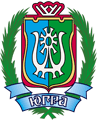 ДЕПАРТАМЕНТ ЭКОНОМИЧЕСКОГО РАЗВИТИЯХАНТЫ-МАНСИЙСКОГО АВТОНОМНОГО ОКРУГА – ЮГРЫ(ДЕПЭКОНОМИКИ ЮГРЫ)ул. Мира, д. 5, г. Ханты-Мансийск,Ханты-Мансийский автономный округ – Югра(Тюменская область), 628006,Телефон: (3467) 39-20-58Факс: (3467) 39-21-02E-mail: Econ@admhmao.ru[Номер документа][Дата документа] п/пНаименование нормативного правового актаСодержание правового регулирования аналогичной проблемыСодержание правового регулирования в предлагаемом проекте1.Постановление Правительства Тюменской области от 8 февраля 2019 года № 32-п «О реализации мероприятий по профессиональному обучению и дополнительному профессиональному образованию лиц предпенсионного возраста»1. Источники финансирования  мероприятия не указаны.2. Стоимость обучения одного человека за курс обучения - не более 65 706 рублей за 3 месяца.3. Компенсация организационных расходов не указана.4. Для участия в мероприятии организации представляют в Центр занятости населения по месту своего нахождения следующие документы:- заявление о возмещении нормативных затрат на организацию профессионального обучения и дополнительного профессионального образования лиц предпенсионного возраста, состоящих в трудовых отношениях;- выписку из Единого государственного реестра юридических лиц (индивидуальных предпринимателей), полученную не ранее чем за 90 календарных дней до дня подачи заявления о возмещении нормативных затрат;- справку территориального органа Федеральной налоговой службы об исполнении налогоплательщиком (плательщиком сбора, плательщиком страховых взносов, налоговым агентом) обязанности по уплате налогов, сборов, страховых взносов, пеней, штрафов, процентов, подтверждающую отсутствие просроченной задолженности по платежам в бюджетную систему Российской Федерации, полученную не ранее чем за 30 календарных дней до дня подачи заявления о возмещении нормативных затрат;- справку из банка, полученную не ранее чем за 10 рабочих дней до дня подачи заявления о возмещении нормативных затрат, подтверждающую отсутствие наложенного ареста на денежные средства организации, находящиеся в банке на расчетном счете, на который будут перечисляться средства на возмещение нормативных затрат;- документы, подтверждающие полномочия лица, действующего от имени организации (подлинник доверенности, оформленной в соответствии с действующим законодательством, копия заверенного руководителем организации приказа или трудового договора с лицом, назначенным осуществлять функции руководителя или исполнительного органа юридического лица, либо выписка из приказа; для индивидуальных предпринимателей - копия паспорта или заменяющего его документа, заверенная индивидуальным предпринимателем);- список работников, нуждающихся в обучении, с указанием их профессий (специальностей), а также образовательных программ, по которым необходимо обучение работников, подписанный руководителем организации или индивидуальным предпринимателем;ж) расчет затрат на оплату стоимости обучения, подписанный руководителем организации или индивидуальным предпринимателем. 5. Установлены требования об осуществлении контроля соблюденияусловий, целей и порядка предоставления бюджетных средств  и ответственности за их нарушение.1. Источниками финансирования  мероприятия являются средства федерального бюджета, выделенные в виде иных межбюджетных трансфертов автономному округу на реализацию мероприятия, и средства бюджета автономного округа – Югры. Уровень софинансирования расходного  обязательства  автономного округа, в целях которого предоставляется иной  межбюджетный трансферт, за счет средств федерального бюджета установлен в размере 95% от общего объема финансирования, за счет средств бюджета автономного округа – в размере  5% от общего объема финансирования.2. Стоимость профобучения одного человека за курс обучения составляет не более 68 500 рублей за период профобучения не более 3 месяцев.3. Компенсация организационных расходов осуществляется в следующих размерах:Оплата стоимости проезда к месту обучения и обратно (включая страховой взнос на обязательное личное страхование пассажиров на транспорте, оплату услуг по оформлению проездных документов, расходы за пользование в поездах постельными принадлежностями) – в размере фактических расходов, подтвержденных проездными документами, но не выше стоимости проезда:железнодорожным транспортом – в плацкартном вагоне пассажирского поезда;внутренним водным транспортом – на местах III категории кают судов транспортных маршрутов (при наличии на судне), а при отсутствии спальных мест – на сидячих местах;воздушным транспортом – в салоне экономического класса самолетов;автомобильным транспортом – в автобусах междугородного сообщения.Суточные расходы – в размере 300 рублей за каждый день нахождения в пути следования к месту обучения и обратно.Оплата найма жилого помещения на время обучения – в размере фактических расходов, подтвержденных соответствующими документами, но не более 550 рублей в сутки.4. Для участия в мероприятии работодатель либо представитель работодателя представляет в центр занятости населения по месту осуществления его хозяйственной деятельности следующие документы:- заявление по форме, утвержденной Департаментом;- утвержденный список работников, нуждающихся в профобучении и отнесенных к категории лиц предпенсионного возраста на основании сведений  отделения Пенсионного фонда Российской Федерации по автономному округу;- гарантийное обязательство о сохранении рабочего места работнику, направляемому на профобучение;- расчет затрат на оплату стоимости обучения, заверенный руководителем образовательной организации;- справку об отсутствии просроченной задолженности по субсидиям, бюджетным инвестициям и иным средствам, предоставленным из бюджета автономного округа  по форме, утвержденной Департаментом финансов автономного округа;- документы, подтверждающие полномочия лица, действующего от имени работодателя (подлинник доверенности, оформленной в соответствии с действующим законодательством, копия заверенного руководителем организации приказа или трудового договора с лицом, назначенным осуществлять функции руководителя, либо выписка из приказа (в случае обращения в центр занятости населения представителя работодателя).5. Установлены требования об осуществлении контроля соблюденияусловий, целей и порядка предоставления бюджетных средств  и ответственности за их нарушение.2.Постановление Правительства Амурской области 
от 28 декабря 2018 года № 652 «Об утверждении Порядка расходования бюджетных средств на реализацию мероприятий по организации профессионального обучения и дополнительного профессионального образования лиц предпенсионного возраста в Амурской области и Правил направления лиц предпенсионного возраста для прохождения профессионального обучения или получения дополнительного профессионального образования»1. Источники финансирования  мероприятия не указаны.2. Стоимость обучения не указана. Средний период профессионального обучения и дополнительного профессионального образования не должен превышать 3 месяца.3. При направлении центрами занятости населения граждан предпенсионного возраста на профессиональное обучение и дополнительное профессиональное образование финансовая поддержка, включающая оплату стоимости проезда к месту обучения и обратно, суточные расходы за время следования к месту обучения и обратно, оплату найма жилого помещения на время обучения, не предусмотрена.4. Отбор образовательных организаций Амурской области для профессионального обучения граждан предпенсионного возраста осуществляется в соответствии с законодательством Российской Федерации о контрактной системе в сфере закупок товаров, работ, услуг для обеспечения государственных и муниципальных нужд.5. Требования об осуществлении контроля соблюденияусловий, целей и порядка предоставления бюджетных средств  и ответственности за их нарушение устанавливаются в соглашении (договоре).1. Источниками финансирования  мероприятия являются средства федерального бюджета, выделенные в виде иных межбюджетных трансфертов автономному округу на реализацию мероприятия, и средства бюджета автономного округа – Югры. Уровень софинансирования расходного  обязательства  автономного округа, в целях которого предоставляется иной  межбюджетный трансферт, за счет средств федерального бюджета установлен в размере 95% от общего объема финансирования, за счет средств бюджета автономного округа – в размере  5% от общего объема финансирования.2. Стоимость профобучения одного человека за курс обучения составляет не более 68 500 рублей за период профобучения не более 3 месяцев.3. Компенсация организационных расходов осуществляется в следующих размерах:Оплата стоимости проезда к месту обучения и обратно (включая страховой взнос на обязательное личное страхование пассажиров на транспорте, оплату услуг по оформлению проездных документов, расходы за пользование в поездах постельными принадлежностями) – в размере фактических расходов, подтвержденных проездными документами, но не выше стоимости проезда:железнодорожным транспортом – в плацкартном вагоне пассажирского поезда;внутренним водным транспортом – на местах III категории кают судов транспортных маршрутов (при наличии на судне), а при отсутствии спальных мест – на сидячих местах;воздушным транспортом – в салоне экономического класса самолетов;автомобильным транспортом – в автобусах междугородного сообщения.Суточные расходы – в размере 300 рублей за каждый день нахождения в пути следования к месту обучения и обратно.Оплата найма жилого помещения на время обучения – в размере фактических расходов, подтвержденных соответствующими документами, но не более 550 рублей в сутки.4. Для участия в мероприятии работодатель либо представитель работодателя представляет в центр занятости населения по месту осуществления его хозяйственной деятельности следующие документы:- заявление по форме, утвержденной Департаментом;- утвержденный список работников, нуждающихся в профобучении и отнесенных к категории лиц предпенсионного возраста на основании сведений  отделения Пенсионного фонда Российской Федерации по автономному округу;- гарантийное обязательство о сохранении рабочего места работнику, направляемому на профобучение;- расчет затрат на оплату стоимости обучения, заверенный руководителем образовательной организации;- справку об отсутствии просроченной задолженности по субсидиям, бюджетным инвестициям и иным средствам, предоставленным из бюджета автономного округа  по форме, утвержденной Департаментом финансов автономного округа;- документы, подтверждающие полномочия лица, действующего от имени работодателя (подлинник доверенности, оформленной в соответствии с действующим законодательством, копия заверенного руководителем организации приказа или трудового договора с лицом, назначенным осуществлять функции руководителя, либо выписка из приказа (в случае обращения в центр занятости населения представителя работодателя).5. Установлены требования об осуществлении контроля соблюденияусловий, целей и порядка предоставления бюджетных средств  и ответственности за их нарушение.Заместитель директора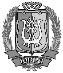 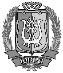 Департамента ДОКУМЕНТ ПОДПИСАНЭЛЕКТРОННОЙ ПОДПИСЬЮСертификат  [Номер сертификата 1]Владелец [Владелец сертификата 1]Действителен с [ДатаС 1] по [ДатаПо 1]В.У.Утбанов 